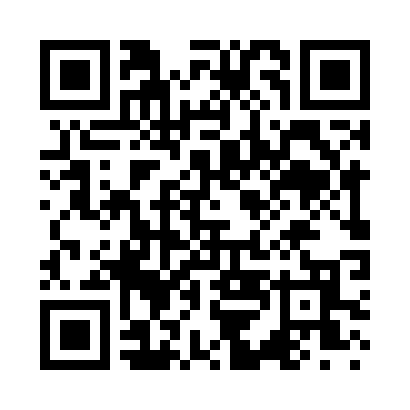 Prayer times for Wymps Gap, West Virginia, USAMon 1 Jul 2024 - Wed 31 Jul 2024High Latitude Method: Angle Based RulePrayer Calculation Method: Islamic Society of North AmericaAsar Calculation Method: ShafiPrayer times provided by https://www.salahtimes.comDateDayFajrSunriseDhuhrAsrMaghribIsha1Mon4:195:551:235:218:5110:272Tue4:205:561:235:218:5110:263Wed4:205:561:235:218:5010:264Thu4:215:571:245:218:5010:265Fri4:225:571:245:218:5010:256Sat4:235:581:245:218:5010:257Sun4:245:591:245:218:4910:248Mon4:255:591:245:228:4910:249Tue4:256:001:245:228:4910:2310Wed4:266:001:255:228:4810:2211Thu4:276:011:255:228:4810:2112Fri4:286:021:255:228:4710:2113Sat4:296:031:255:228:4710:2014Sun4:306:031:255:228:4610:1915Mon4:316:041:255:228:4610:1816Tue4:336:051:255:218:4510:1717Wed4:346:061:255:218:4410:1618Thu4:356:061:255:218:4410:1519Fri4:366:071:255:218:4310:1420Sat4:376:081:255:218:4210:1321Sun4:386:091:255:218:4210:1222Mon4:396:101:265:218:4110:1123Tue4:416:111:265:218:4010:1024Wed4:426:111:265:208:3910:0925Thu4:436:121:265:208:3810:0726Fri4:446:131:265:208:3710:0627Sat4:466:141:265:208:3610:0528Sun4:476:151:265:208:3610:0429Mon4:486:161:255:198:3510:0230Tue4:496:171:255:198:3410:0131Wed4:516:181:255:198:339:59